Уважаемые дети, учащиеся, педагоги и руководители учебных учреждений!          Приглашаем принять участие в международном творческом  конкурсе                                                «Рисуем цветы»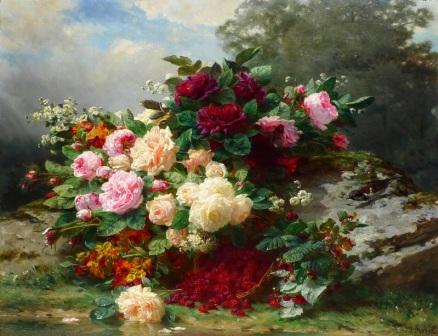         В течение многих веков цветы являются олицетворением радости, красоты и совершенства природы. Они создают особую и неповторимую ауру торжества и веселья, своей завораживающей красотой и нежностью не только в праздники, но и в будние дни. Природа создала эти прекрасные творения для украшения нашей жизни и наделила их чудесными красками и благоуханием.       Цветы всегда ассоциируются с весной, теплом и солнцем, поэтому появляется желание окружить себя ними в любое время года. Прекрасной заменой живого букета может стать рукотворное изображение цветов, перенесенное на полотно.        Цветы способны приковывать к себе взгляды и пробуждать воображение, вдохновляя поэтов и художников. Невозможно представить живопись без чудесных полотен великих мастеров, с изображениями прекрасных цветочных композиций. Изображение цветов имеет самое различное применение: картины, открытки, плакаты, вышивка нитками и бисером, тканые изделия, ковровые покрытия, рисунки на ногтях и прочее…        Это письмо направлено в Ваш адрес в виду того, что мы знаем, как важно для Вас профессиональное и творческое развитие детей и педагогов. Вы активно принимаете участие в творческих конкурсах, в частности организуемых ЦРТ «Перспектива» на сайте artpsp.ru, в связи с чем мы приносим Вам особую благодарность.          Полную информацию о деятельности и предоставляемых услугах нашего Центра можно получить на сайте artpsp.ru ЦРТ «Перспектива».         Мы ждем Вас на страницах нашего сайта и на наших творческих конкурсах!                                                         Положение                 Международного творческого конкурса для детей «Рисуем цветы»1. Общие положения1.1. Настоящее Положение определяет порядок организации и проведения творческого конкурса для детей "Рисуем цветы» (далее - конкурс).1.2. Организатор конкурса – Центр творческого развития детей и профессионального мастерства педагогов «Перспектива».1.3. Конкурс изобразительного искусства.1.4. Конкурс проводится с 13 марта по 15 апреля 2017 г. Оценка работ, публикация результатов 20.04.2017г..1.5. Цели конкурса:создать условия творческой состязательности;выявить одаренных детей, активизировать их интеллектуальную и творческую деятельность;раскрыть индивидуальность и потенциал каждого и оказать помощь в реализации творческих способностей;воспитать художественный вкус, помочь научиться видеть и понимать прекрасное вокруг себя;1.6. Конкурсные направления:- Рисунок;- Декоративно-прикладное творчество (пластилинография, аппликация, валяние, гобелен и др.)В конкурсе принимают участие дети в возрасте от 3-х до 18 лет.2. Условия участия2.1. Участник может представить неограниченное количество работ, выполненных в любой технике.2.2. Участники несут ответственность за соблюдение законодательства Российской Федерации об авторском праве и смежных правах.2.3. Организационный взнос за участие в конкурсе составляет 100 рублей за каждую конкурсную работу. Если работа выполнена в соавторстве, оргвзнос вносится каждым автором. Соответственно, дипломы оформляются для каждого соавтора персонально. Исключение составляют работы, выполненные многочисленными коллективами. В этом случае оргвзнос составляет 100 рублей, оформляется коллективная заявка с указанием названия коллектива, которое будет прописано в дипломе.2.4.Без оплаты организационного взноса могут участвовать: дети инвалиды ( необходимо представить справку) и дети сироты ( две работы от учреждения);Оплата оргвзноса осуществляется:1) переводом на карту «Сбербанка», номер: 6761 9600 0285 697943 (maestro).Оплатить можно через банкомат, он-лайн банк на сайте artpsp.ru ЦРТ «Перспектива» или же в отделении «Сбербанка».2) на счет 410011820887444 в системе Яндекс.деньги путем перевода средств со счета участника в системе Яндекс-деньги или любым другим способом.2.5. Способ отправки и требования к конкурсным материалам.Материалы принимаются исключительно в электронном варианте по электронной почте psp-plus@mail.ru.Для этого необходимо фотоизображения поделок перевести в требуемый формат.К каждой конкурсной работе должны быть приложены заявка и копия квитанции об оплате оргвзноса.Оформить правильно заявку на участие, оплатить онлайн оплатой оргвзнос , можно на странице «оплата».2.6.Требования к материалам:Технические требования: формат Jpeg, Bmp, Png для фотографий. Объем работ не более 20 Мб.2.7. К участию в конкурсе не допускаются:работы, противоречащие этическим нормам, научным фактам;работы, авторство которых не принадлежит участнику;работы, к которым не приложены заявки и копии квитанции об оплате оргвзноса (либо с некорректно оформленными заявками).3. Подведение итогов конкурса и награждение3.1. Оценка конкурсных работ с 16 по 20 апреля компетентными конкурсными комиссиями по возрастным группам: с 5 до 6 лет; с 7 до 10 лет; с 11 до 14 лет и с 15 до 18 лет.3.2. Результат оценки жюри публикуются на странице сайта artpsp.ru. ЦРТ «Перспектива» 20.04.2017г..3.3. Для получения быстрого результата (работа оценивается и диплом оформляется в течении 2-х рабочих дней) участник имеет возможность воспользоваться услугой «Эксперсс-конкурс». Условия на странице «Экспресс-конкурс» сайта artpsp.ru ЦРТ «Перспектива».3.4. Призеры конкурса награждаются именными дипломами оригинального дизайна I, II или III степени Международного интернет-конкурса для детей "Рисуем цветы";3.5. Участники, не вошедшие в число призеров, награждаются именными дипломами "за участие" в Международном интернет-конкурсе для детей «Рисуем цветы».      Дипломы конкурса оформляются только в электронном виде и высылаются на электронную почту участника, с которой была получена конкурсная работа, в течение 5 рабочих дней с момента опубликования решения жюри.       Кураторы, педагоги в случае внесения оргвзноса получают именные дипломы за подготовку победителей и участников конкурса. Педагог, подготовивший трех призеров или более 10 участников, награждается администрацией Центра бесплатным сертификатом или дипломом.       В настоящее время продолжается прием работ на международные творческие конкурсы :  «Портрет в графике», «Декоративный портрет» , «Пластилиновая страна», «Дети галактики» и «Скульптура»Творите, участвуйте и побеждайте!С уважением администрация сайта.